National Agri-Food Biotechnology Institute (NABI)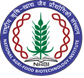 (Dept. of Biotechnology, Ministry of Science & Technology, Govt. of India)Sector-81, Knowledge City, Manauli P.O, S.A.S. Nagar-140306, Punjab, India. Website: www.nabi.res.in.Advertisement no. NABI/Admin/5(09)/2024-25/ACAD-3Walk-in-Interview for the temporary position of Field AssistantNational Agri-Food Biotechnology Institute (NABI) is an autonomous Institute under the Department of Biotechnology, Government of India. NABI aims at catalysing the transformation of the Agri-food sector in India by being a nodal organization for knowledge generation and translational science leading to value-added products based on Agri-Food biotech innovations for improved household nutritional security. Since its inception in 2010, NABI is involved in research activities for Biofortification, the development of designer crops for improved nutrition, providing sustainable and novel solutions for quality food and nutrition, and the development of evidence-based functional foods to counter malnutrition. The food and nutritional Biotechnology division at NABI requires the following research personnel purely on a temporary basis. 1. Name of project:  "Generating high-depth genomics information for the Himalaya rice cultivars for improving nutritional quality and stress tolerance (GAP-53)"Name of Project Coordinator & Principal Investigator:  Prof. Ashwani Pareek, Executive DirectorResearch Position (temporary) and number:  Field Assistant (FA) - OneDuration: Up to March 23rd, 2025Project Summary:This is a NABI’s flagship program, which is funded by Department of Biotechnology (DBT), Ministry of Science & Technology, Government of India. The network project “Development of Bio-fortified and Protein-rich Wheat” will be executed in collaboration among seven network partners. The project will include i) evaluation of wheat germplasms for Fe, Zn, folate, and grain protein content, starch quality and antinutritional factors, ii) Validation and characterization of available genes/QTLs/markers for micronutrients, iii) Development of mapping populations (F2, RILs, NILs, BCs) for genetic analysis, iv) Development of high density linkage maps and QTL maps using high thoughput SNPs, v)  Epistatics interactions (QTLxQTL, QTL x environment) analysis, and vi) development of wheat varieties with enhanced micronutrient content and enhanced bioavailability and bio-accessibility. The manpower detail and responsibility is given below:Field Assistant emoluments as per DST OM: SR/S9/Z-05?2019 dated August 21, 2019Application Procedure & Other ConditionsAll interested candidates may appear for Walk-In-Interview at National Agri-Food Biotechnology Institute located at Knowledge city, Sector-81, Mohali - 140306, Punjab on 08-05-2024 at 09:00 A.M. along with the duly filled application form available on the website www.nabi.res.in.2. Incomplete application forms and applications that are not in proper format may be summarily rejected. 3. The applications should be submitted strictly as per the prescribed format that can be downloaded from the NABI website. 4. Candidates should ensure that information mentioned in the application form is accurate. Once the application form is submitted no further request regarding any changes/ information in the application form will be considered.                         5. The duly filled application form must be submitted at the time of registration at NABI from 09:00 AM to 10:00 AM on 08-05-2024.6. The candidates must ascertain their eligibility before applying, as ineligible candidates will not be interviewed. 7. All the candidates are requested to appear for a Walk-In interview with an application form, experience certificates, publications, and original degree certificates and transcripts.  8. Original mark sheets, certificates, award/fellowship, etc must be accomplished for verification at the time of the interview, and attach one set of attested copies of the documents with the application form.  9. No TA/DA will be paid for appearing in the interview. 10. Canvassing in any form or bringing influence, political or otherwise, will lead to disqualification of the candidate(s).  (Manager Administration)ManpowerEssential qualificationExperienceEmolument (Rs.)ResponsibilityField AssistantB.Sc. or 3 years diploma in Engineering & technology  Field and lab workRs.20,000/- fixed/month + 16% HRA1. Extensive field and laboratory works including data scoring, extraction, etc. 